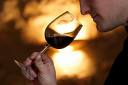                                                                                     Médaille Or Lyon 2015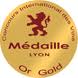 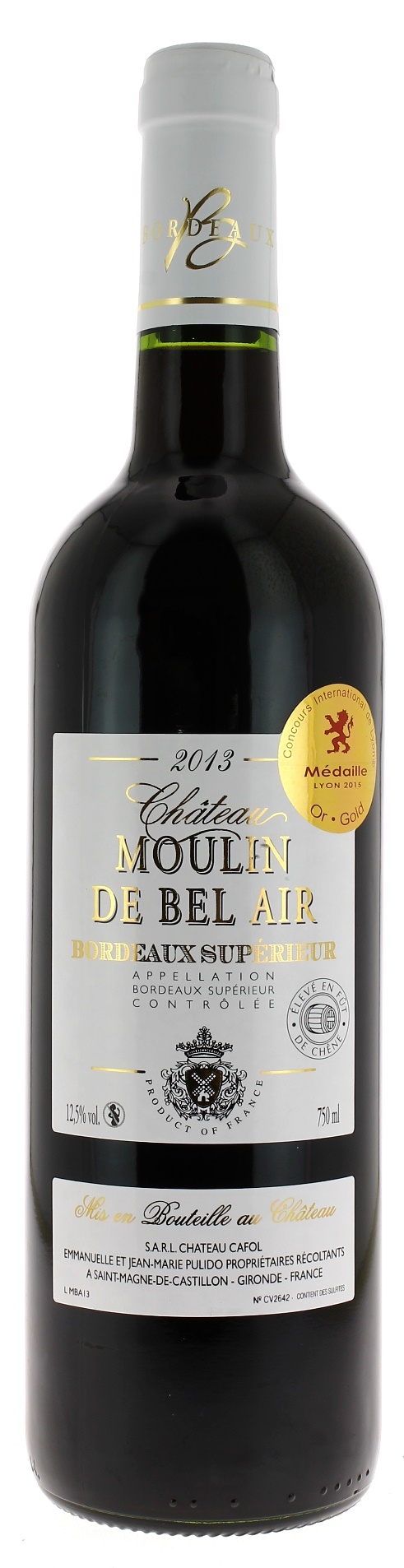 		     12°5CHÂTEAU MOULIN DE BEL AIR 2013Élevé en Fût de chêneAOC BORDEAUX SUPERIEUR    Emma & Jean Marie Pulido  Vignerons Récoltants.LE VIGNOBLE :Nature des sols : 	Argilo-calcaireAge du vignoble : 	25 ansEncépagement :	 	65 % Merlot35 % Cabernet SauvignonDEGUSTATION & CONSERVATION :Commentaire de dégustation :Robe couleur rubis, vin fruité au parfum de fruits des bois et finement boiséDégustation : 		entre 16° et 18°Vieillissement : 	à boire dans les 10 ansAccords mets vins : 	viandes rôties, fromages, chocolat.PALLETISATION :Dimensions palette :		1200/800/1380 mmDimension carton :		300/235/160 mmPoids du carton :		7.560 kgBouteilles/carton :		6 bouteilles deboutCartons/couche : 		25Couches/palette : 		4Bouteilles/palette : 		600Gencod Bouteille :		3 760 195 970 010Gencod Carton :		3 760 195 970 218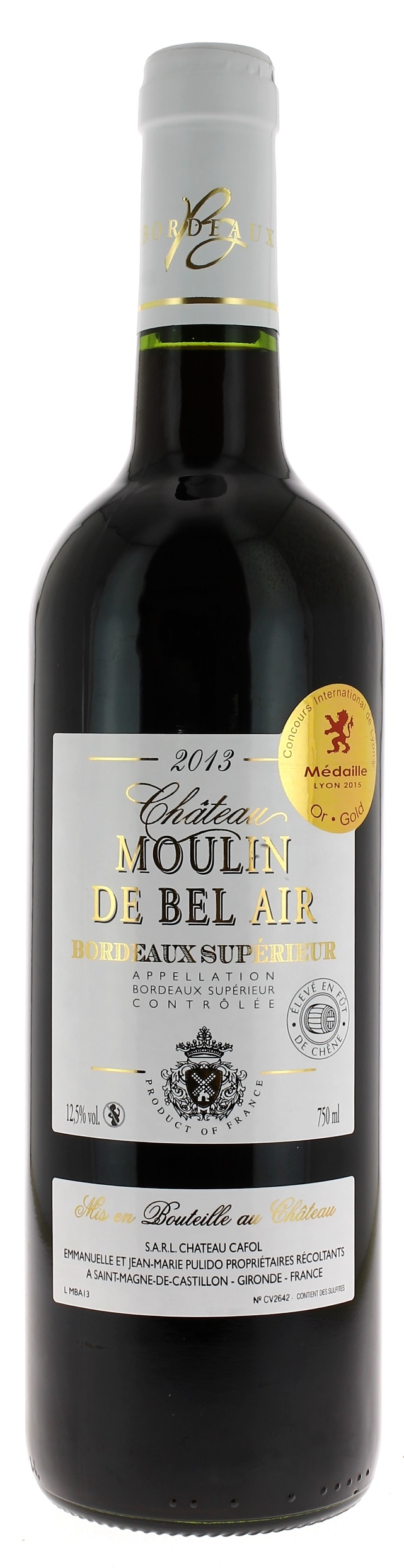 